Research Paper TitleFirst Author1, Second Author2 and Third Author3* 1Author Affiliation, State, Country2Author Affiliation, State, Country3Author Affiliation, State, Country1E-mail, 2E-mail, 3E-mailAbstractThe abstract is to be in fully-justified italicized text as it is here, below the author information. Use the word “Abstract” as the title, in 12-point Times New Roman, boldface type, centered relative to the column, initially capitalized. The abstract is to be in 11-point, single-spaced type, and may be up to 3 in. (18 picas or 7.62 cm) long. Leave two blank lines after the abstract, then begin the main text. All manuscripts must be in English.Keywords: We would like to encourage you to list your keywords in this section at least 4 keywords. For example: Keyword1, Keyword2, Keyword31. IntroductionCongratulations! Your paper has been accepted for journal publication. Please follow the steps outlined below when submitting your final draft to the Global Vision Press. These guidelines include complete descriptions of the fonts, spacing, and related information for producing your proceedings manuscripts. Please follow them and if you have any questions, direct them to the production editor in charge of your journal at the GV Press, journal@gvpress.com.au2. Formatting your paperAll printed material, including text, illustrations, and charts, must be kept within the parameters of the 8 15/16-inch (53.75 picas) column length and 5 15/16-inch (36 picas) column width. Please do not write or print outside of the column parameters. Margins are 1 5/16 of an inch on the sides (8 picas), 7/8 of an inch on the top (5.5 picas), and 1 3/16 of an inch on the bottom (7 picas).3. Main titleThe main title (on the first page) should begin 1 3/16 inches (7 picas) from the top edge of the page, centered, and in Times New Roman 14-point, boldface type. Capitalize the first letter of nouns, pronouns, verbs, adjectives, and adverbs; do not capitalize articles, coordinate conjunctions, or prepositions (unless the title begins with such a word). Please initially capitalize only the first word in other titles, including section titles and first, second, and third-order headings (for example, “Titles and headings” — as in these guidelines). Leave two blank lines after the title.4. Author name(s) and affiliation(s)Author names and affiliations are to be centered beneath the title and printed in Times New Roman 12-point, non-boldface type. Multiple authors may be shown in a two or three-column format, with their affiliations below their respective names. Affiliations are centered below each author name, italicized, not bold. Include e-mail addresses if possible. Follow the author information by two blank lines before main text.5. Second and following pagesThe second and following pages should begin 1.0 inch (2.54 cm) from the top edge. On all pages, the bottom margin should be 1-3/16 inches (2.86 cm) from the bottom edge of the page for 8.5 x 11-inch paper; for A4 paper, approximately 1-5/8 inches (4.13 cm) from the bottom edge of the page.6. Type-style and fontsWherever Times New Roman is specified, Times Roman, or Times may be used. If neither is available on your word processor, please use the font closest in appearance to Times New Roman that you have access to. Please avoid using bit-mapped fonts if possible. True-Type 1 fonts are preferred.7. Main textType your main text in 11-point Times New Roman, single-spaced with 13-point interline spacing. Do not use double-spacing. All paragraphs should be indented 1 pica (approximately 1/6- or 0.17-inch or 0.422 cm). Be sure your text is fully justified - that is, flush left and flush right. Please do not place any additional blank lines between paragraphs. Figure and table captions should be 11-point Times New Roman, centered. The words in figure and table should be 10-point Times New Roman and Callouts should be 9-point Times New Roman, non-boldface. Initially capitalize only the first word of each figure caption and table title. Figures and tables must be numbered separately. For example: “Figure 1. Database contexts”, “Table 1. Input data”. Figure captions are to be below the figures. Table titles are to be centered above the tables.Table 1. Input data*Note: example.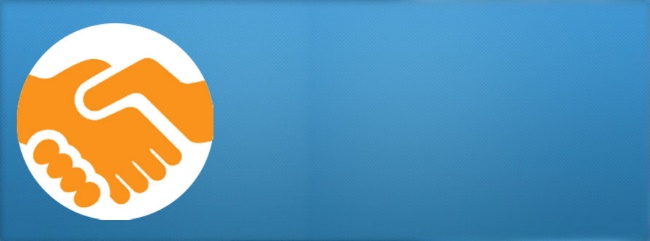 Figure 1. Database contextsEquations should be provided in a text format, rather than as an image. Microsoft Word’s equation tool is acceptable. Equations should be numbered consecutively, in round brackets, on the right-hand side of the page. They should be referred to as Equation 1, etc. in the main text.						(1)8. First-order headingsFor example, “1. Introduction”, should be Times New Roman 13-point boldface, initially capitalized, flush left, with one blank line before, and one blank line after. Use a period (“.”) after the heading number, not a colon.8.1. Second-order headingsAs in this heading, they should be Times New Roman 11-point boldface, initially capitalized, flush left, with one blank line before, and one after.8.1.1. Third-order headingsThird-orderg headings, as in this paragraph, are discouraged. However, if you must use them, use 11-point Times New Roman, boldface, initially capitalized, flush left, with one blank line before, and one after.9. FootnotesUse footnotes sparingly (or not at all!) and place them at the bottom of the column on the page on which they are referenced. Use Times New Roman 9-point type, single-spaced with 10-point interlining spacing. To help your readers, avoid using footnotes altogether and include necessary peripheral observations in the text (within parentheses, if you prefer, as in this sentence).AcknowledgementsThese should be brief and placed at the end of the text before the references.ReferencesThe list of references should only include works that are cited in the text and that have been published or accepted for publication. Personal communications and unpublished works should only be mentioned in the text. Do not use footnotes or endnotes as a substitute for a reference list. List and number all bibliographical references in 9-point Times New Roman, single-spaced with 10-point interlining spacing, at the end of your paper. Each reference should be cited in main text in turn. When referenced in the text, enclose the citation number in square brackets, for example [1]. 11.1. Journal articleS. Douglas, I. James, and C. Ballard, “Non-pharmacological interventions in dementia,” Advances in Psychiatric Treatment, vol.10, no.3, pp.171-177, (2004) DOI:10.1192/apt.10.3.17111.2. Book H. S. Nalwa, “Magnetic nanostructures,” American Scientific Publishers, Los Angeles, pp.163-275, (2003)11.3. Thesis (M.S.) and dissertation (Ph.D.) Author, “Title of thesis,” M.S. thesis, Department, University, City, State, (2014)Author, “Title of dissertation,” Ph. D. dissertation, Department, University, City, State, (2014)11.4. Conference proceedings J. Kimura and H. Shibasaki, “Recent advances in clinical neurophysiology,” Proceedings of the 10th International Congress of EMG and Clinical Neurophysiology, Kyoto, Japan, October 15-19, (2020)11.5. Patent C. E. Larsen, R. Trip, and C.R. Johnson, “Methods for procedures related to the electrophysiology of the heart,” U.S. Patent 5,529,067, Jun 25, (1995)11.6. Newspaper articleG. Popkin, “Global warming could unlock carbon from tropical soil,” The New York Times, August 12, (2020) https://www.nytimes.com/2020/08/12/climate/tropical-soils-climate-change.html11.7. Government documentsOccupational Safety and Health Administration, “Protecting workers: Guidance on mitigating and preventing the spread of COVID-19 in the workplace,” January 29 (2021) https://www.osha.gov/coronavirus/safeworkCopyright formsYou must include your fully-completed, signed GV PRESS copyright release form when you submit your paper. We must have this form before your paper can be published in the journal. The form can be downloaded from the website: Copyright Form. The copyright form is available from journal home page. Authors should send their copyright forms to E-mail journal@gvpress.com.au.AuthorsAuthor’s Name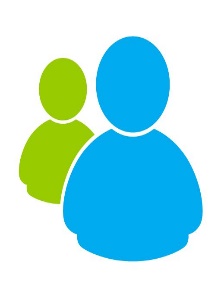 Author’s profile. The picture should be 2.55cm * 3.33cm, Borders 0.75 pounds. Text wraps around the square. ABC4.563.75.58